平成24年度　第2学年3学期数学　学年末テスト　解答用紙（　　　）番　　氏名（　　　　　　　　　　　　）知識・理解技　能数学的な考え方合　計／１００１スキキキキシシシシシコココココカカカササササササケケエエエエチチチテ２(1)－３ｘ＋６ｙ(1)－３ｘ＋６ｙ(1)－３ｘ＋６ｙ(1)－３ｘ＋６ｙ(1)－３ｘ＋６ｙ(1)－３ｘ＋６ｙ(2)７ｘ２－ｘ(2)７ｘ２－ｘ(2)７ｘ２－ｘ(2)７ｘ２－ｘ(2)７ｘ２－ｘ(2)７ｘ２－ｘ(2)７ｘ２－ｘ(2)７ｘ２－ｘ(3)－２ｘ＋１１ｙ(3)－２ｘ＋１１ｙ(3)－２ｘ＋１１ｙ(3)－２ｘ＋１１ｙ(3)－２ｘ＋１１ｙ(3)－２ｘ＋１１ｙ(3)－２ｘ＋１１ｙ(3)－２ｘ＋１１ｙ(4)　１(4)　１(4)　１(4)　１(4)　１(4)　１(4)　１３３　　１３　　１３　　１３　　１３４　　　　　　左上の数をａとすると、4つの数の和はａ＋（ａ＋１）＋（ａ＋７）＋（ａ＋８）＝４ａ＋１６　　　　　　　　　　　　　　　　　　　＝４（ａ＋４）ａは自然数なのでａ＋４も自然数、よって４×自然数となるので、これら４つの数の和は４の倍数。左上の数をａとすると、4つの数の和はａ＋（ａ＋１）＋（ａ＋７）＋（ａ＋８）＝４ａ＋１６　　　　　　　　　　　　　　　　　　　＝４（ａ＋４）ａは自然数なのでａ＋４も自然数、よって４×自然数となるので、これら４つの数の和は４の倍数。左上の数をａとすると、4つの数の和はａ＋（ａ＋１）＋（ａ＋７）＋（ａ＋８）＝４ａ＋１６　　　　　　　　　　　　　　　　　　　＝４（ａ＋４）ａは自然数なのでａ＋４も自然数、よって４×自然数となるので、これら４つの数の和は４の倍数。左上の数をａとすると、4つの数の和はａ＋（ａ＋１）＋（ａ＋７）＋（ａ＋８）＝４ａ＋１６　　　　　　　　　　　　　　　　　　　＝４（ａ＋４）ａは自然数なのでａ＋４も自然数、よって４×自然数となるので、これら４つの数の和は４の倍数。左上の数をａとすると、4つの数の和はａ＋（ａ＋１）＋（ａ＋７）＋（ａ＋８）＝４ａ＋１６　　　　　　　　　　　　　　　　　　　＝４（ａ＋４）ａは自然数なのでａ＋４も自然数、よって４×自然数となるので、これら４つの数の和は４の倍数。左上の数をａとすると、4つの数の和はａ＋（ａ＋１）＋（ａ＋７）＋（ａ＋８）＝４ａ＋１６　　　　　　　　　　　　　　　　　　　＝４（ａ＋４）ａは自然数なのでａ＋４も自然数、よって４×自然数となるので、これら４つの数の和は４の倍数。左上の数をａとすると、4つの数の和はａ＋（ａ＋１）＋（ａ＋７）＋（ａ＋８）＝４ａ＋１６　　　　　　　　　　　　　　　　　　　＝４（ａ＋４）ａは自然数なのでａ＋４も自然数、よって４×自然数となるので、これら４つの数の和は４の倍数。左上の数をａとすると、4つの数の和はａ＋（ａ＋１）＋（ａ＋７）＋（ａ＋８）＝４ａ＋１６　　　　　　　　　　　　　　　　　　　＝４（ａ＋４）ａは自然数なのでａ＋４も自然数、よって４×自然数となるので、これら４つの数の和は４の倍数。左上の数をａとすると、4つの数の和はａ＋（ａ＋１）＋（ａ＋７）＋（ａ＋８）＝４ａ＋１６　　　　　　　　　　　　　　　　　　　＝４（ａ＋４）ａは自然数なのでａ＋４も自然数、よって４×自然数となるので、これら４つの数の和は４の倍数。左上の数をａとすると、4つの数の和はａ＋（ａ＋１）＋（ａ＋７）＋（ａ＋８）＝４ａ＋１６　　　　　　　　　　　　　　　　　　　＝４（ａ＋４）ａは自然数なのでａ＋４も自然数、よって４×自然数となるので、これら４つの数の和は４の倍数。左上の数をａとすると、4つの数の和はａ＋（ａ＋１）＋（ａ＋７）＋（ａ＋８）＝４ａ＋１６　　　　　　　　　　　　　　　　　　　＝４（ａ＋４）ａは自然数なのでａ＋４も自然数、よって４×自然数となるので、これら４つの数の和は４の倍数。左上の数をａとすると、4つの数の和はａ＋（ａ＋１）＋（ａ＋７）＋（ａ＋８）＝４ａ＋１６　　　　　　　　　　　　　　　　　　　＝４（ａ＋４）ａは自然数なのでａ＋４も自然数、よって４×自然数となるので、これら４つの数の和は４の倍数。左上の数をａとすると、4つの数の和はａ＋（ａ＋１）＋（ａ＋７）＋（ａ＋８）＝４ａ＋１６　　　　　　　　　　　　　　　　　　　＝４（ａ＋４）ａは自然数なのでａ＋４も自然数、よって４×自然数となるので、これら４つの数の和は４の倍数。左上の数をａとすると、4つの数の和はａ＋（ａ＋１）＋（ａ＋７）＋（ａ＋８）＝４ａ＋１６　　　　　　　　　　　　　　　　　　　＝４（ａ＋４）ａは自然数なのでａ＋４も自然数、よって４×自然数となるので、これら４つの数の和は４の倍数。左上の数をａとすると、4つの数の和はａ＋（ａ＋１）＋（ａ＋７）＋（ａ＋８）＝４ａ＋１６　　　　　　　　　　　　　　　　　　　＝４（ａ＋４）ａは自然数なのでａ＋４も自然数、よって４×自然数となるので、これら４つの数の和は４の倍数。左上の数をａとすると、4つの数の和はａ＋（ａ＋１）＋（ａ＋７）＋（ａ＋８）＝４ａ＋１６　　　　　　　　　　　　　　　　　　　＝４（ａ＋４）ａは自然数なのでａ＋４も自然数、よって４×自然数となるので、これら４つの数の和は４の倍数。左上の数をａとすると、4つの数の和はａ＋（ａ＋１）＋（ａ＋７）＋（ａ＋８）＝４ａ＋１６　　　　　　　　　　　　　　　　　　　＝４（ａ＋４）ａは自然数なのでａ＋４も自然数、よって４×自然数となるので、これら４つの数の和は４の倍数。左上の数をａとすると、4つの数の和はａ＋（ａ＋１）＋（ａ＋７）＋（ａ＋８）＝４ａ＋１６　　　　　　　　　　　　　　　　　　　＝４（ａ＋４）ａは自然数なのでａ＋４も自然数、よって４×自然数となるので、これら４つの数の和は４の倍数。左上の数をａとすると、4つの数の和はａ＋（ａ＋１）＋（ａ＋７）＋（ａ＋８）＝４ａ＋１６　　　　　　　　　　　　　　　　　　　＝４（ａ＋４）ａは自然数なのでａ＋４も自然数、よって４×自然数となるので、これら４つの数の和は４の倍数。左上の数をａとすると、4つの数の和はａ＋（ａ＋１）＋（ａ＋７）＋（ａ＋８）＝４ａ＋１６　　　　　　　　　　　　　　　　　　　＝４（ａ＋４）ａは自然数なのでａ＋４も自然数、よって４×自然数となるので、これら４つの数の和は４の倍数。左上の数をａとすると、4つの数の和はａ＋（ａ＋１）＋（ａ＋７）＋（ａ＋８）＝４ａ＋１６　　　　　　　　　　　　　　　　　　　＝４（ａ＋４）ａは自然数なのでａ＋４も自然数、よって４×自然数となるので、これら４つの数の和は４の倍数。左上の数をａとすると、4つの数の和はａ＋（ａ＋１）＋（ａ＋７）＋（ａ＋８）＝４ａ＋１６　　　　　　　　　　　　　　　　　　　＝４（ａ＋４）ａは自然数なのでａ＋４も自然数、よって４×自然数となるので、これら４つの数の和は４の倍数。左上の数をａとすると、4つの数の和はａ＋（ａ＋１）＋（ａ＋７）＋（ａ＋８）＝４ａ＋１６　　　　　　　　　　　　　　　　　　　＝４（ａ＋４）ａは自然数なのでａ＋４も自然数、よって４×自然数となるので、これら４つの数の和は４の倍数。左上の数をａとすると、4つの数の和はａ＋（ａ＋１）＋（ａ＋７）＋（ａ＋８）＝４ａ＋１６　　　　　　　　　　　　　　　　　　　＝４（ａ＋４）ａは自然数なのでａ＋４も自然数、よって４×自然数となるので、これら４つの数の和は４の倍数。左上の数をａとすると、4つの数の和はａ＋（ａ＋１）＋（ａ＋７）＋（ａ＋８）＝４ａ＋１６　　　　　　　　　　　　　　　　　　　＝４（ａ＋４）ａは自然数なのでａ＋４も自然数、よって４×自然数となるので、これら４つの数の和は４の倍数。左上の数をａとすると、4つの数の和はａ＋（ａ＋１）＋（ａ＋７）＋（ａ＋８）＝４ａ＋１６　　　　　　　　　　　　　　　　　　　＝４（ａ＋４）ａは自然数なのでａ＋４も自然数、よって４×自然数となるので、これら４つの数の和は４の倍数。左上の数をａとすると、4つの数の和はａ＋（ａ＋１）＋（ａ＋７）＋（ａ＋８）＝４ａ＋１６　　　　　　　　　　　　　　　　　　　＝４（ａ＋４）ａは自然数なのでａ＋４も自然数、よって４×自然数となるので、これら４つの数の和は４の倍数。左上の数をａとすると、4つの数の和はａ＋（ａ＋１）＋（ａ＋７）＋（ａ＋８）＝４ａ＋１６　　　　　　　　　　　　　　　　　　　＝４（ａ＋４）ａは自然数なのでａ＋４も自然数、よって４×自然数となるので、これら４つの数の和は４の倍数。左上の数をａとすると、4つの数の和はａ＋（ａ＋１）＋（ａ＋７）＋（ａ＋８）＝４ａ＋１６　　　　　　　　　　　　　　　　　　　＝４（ａ＋４）ａは自然数なのでａ＋４も自然数、よって４×自然数となるので、これら４つの数の和は４の倍数。左上の数をａとすると、4つの数の和はａ＋（ａ＋１）＋（ａ＋７）＋（ａ＋８）＝４ａ＋１６　　　　　　　　　　　　　　　　　　　＝４（ａ＋４）ａは自然数なのでａ＋４も自然数、よって４×自然数となるので、これら４つの数の和は４の倍数。左上の数をａとすると、4つの数の和はａ＋（ａ＋１）＋（ａ＋７）＋（ａ＋８）＝４ａ＋１６　　　　　　　　　　　　　　　　　　　＝４（ａ＋４）ａは自然数なのでａ＋４も自然数、よって４×自然数となるので、これら４つの数の和は４の倍数。左上の数をａとすると、4つの数の和はａ＋（ａ＋１）＋（ａ＋７）＋（ａ＋８）＝４ａ＋１６　　　　　　　　　　　　　　　　　　　＝４（ａ＋４）ａは自然数なのでａ＋４も自然数、よって４×自然数となるので、これら４つの数の和は４の倍数。左上の数をａとすると、4つの数の和はａ＋（ａ＋１）＋（ａ＋７）＋（ａ＋８）＝４ａ＋１６　　　　　　　　　　　　　　　　　　　＝４（ａ＋４）ａは自然数なのでａ＋４も自然数、よって４×自然数となるので、これら４つの数の和は４の倍数。左上の数をａとすると、4つの数の和はａ＋（ａ＋１）＋（ａ＋７）＋（ａ＋８）＝４ａ＋１６　　　　　　　　　　　　　　　　　　　＝４（ａ＋４）ａは自然数なのでａ＋４も自然数、よって４×自然数となるので、これら４つの数の和は４の倍数。左上の数をａとすると、4つの数の和はａ＋（ａ＋１）＋（ａ＋７）＋（ａ＋８）＝４ａ＋１６　　　　　　　　　　　　　　　　　　　＝４（ａ＋４）ａは自然数なのでａ＋４も自然数、よって４×自然数となるので、これら４つの数の和は４の倍数。５(1)　　ｘ＝３　　　ｙ＝－３(1)　　ｘ＝３　　　ｙ＝－３(1)　　ｘ＝３　　　ｙ＝－３(1)　　ｘ＝３　　　ｙ＝－３(1)　　ｘ＝３　　　ｙ＝－３(1)　　ｘ＝３　　　ｙ＝－３(1)　　ｘ＝３　　　ｙ＝－３(1)　　ｘ＝３　　　ｙ＝－３(1)　　ｘ＝３　　　ｙ＝－３(2)　　ｘ＝５　　　ｙ＝－２(2)　　ｘ＝５　　　ｙ＝－２(2)　　ｘ＝５　　　ｙ＝－２(2)　　ｘ＝５　　　ｙ＝－２(2)　　ｘ＝５　　　ｙ＝－２(2)　　ｘ＝５　　　ｙ＝－２(2)　　ｘ＝５　　　ｙ＝－２(2)　　ｘ＝５　　　ｙ＝－２(2)　　ｘ＝５　　　ｙ＝－２(2)　　ｘ＝５　　　ｙ＝－２６(1)ア　　　　イ　　　　ウ　　　　エ　　(　12　)　(　　)　(　　)　 (　　)(1)ア　　　　イ　　　　ウ　　　　エ　　(　12　)　(　　)　(　　)　 (　　)(1)ア　　　　イ　　　　ウ　　　　エ　　(　12　)　(　　)　(　　)　 (　　)(1)ア　　　　イ　　　　ウ　　　　エ　　(　12　)　(　　)　(　　)　 (　　)(1)ア　　　　イ　　　　ウ　　　　エ　　(　12　)　(　　)　(　　)　 (　　)(1)ア　　　　イ　　　　ウ　　　　エ　　(　12　)　(　　)　(　　)　 (　　)(1)ア　　　　イ　　　　ウ　　　　エ　　(　12　)　(　　)　(　　)　 (　　)(1)ア　　　　イ　　　　ウ　　　　エ　　(　12　)　(　　)　(　　)　 (　　)(1)ア　　　　イ　　　　ウ　　　　エ　　(　12　)　(　　)　(　　)　 (　　)(1)ア　　　　イ　　　　ウ　　　　エ　　(　12　)　(　　)　(　　)　 (　　)(1)ア　　　　イ　　　　ウ　　　　エ　　(　12　)　(　　)　(　　)　 (　　)(1)ア　　　　イ　　　　ウ　　　　エ　　(　12　)　(　　)　(　　)　 (　　)(1)ア　　　　イ　　　　ウ　　　　エ　　(　12　)　(　　)　(　　)　 (　　)(1)ア　　　　イ　　　　ウ　　　　エ　　(　12　)　(　　)　(　　)　 (　　)(1)ア　　　　イ　　　　ウ　　　　エ　　(　12　)　(　　)　(　　)　 (　　)(1)ア　　　　イ　　　　ウ　　　　エ　　(　12　)　(　　)　(　　)　 (　　)(2)  ｘ＋ｙ＝１２　　＋＝(2)  ｘ＋ｙ＝１２　　＋＝(2)  ｘ＋ｙ＝１２　　＋＝(2)  ｘ＋ｙ＝１２　　＋＝(2)  ｘ＋ｙ＝１２　　＋＝(2)  ｘ＋ｙ＝１２　　＋＝(2)  ｘ＋ｙ＝１２　　＋＝(2)  ｘ＋ｙ＝１２　　＋＝(2)  ｘ＋ｙ＝１２　　＋＝(2)  ｘ＋ｙ＝１２　　＋＝(2)  ｘ＋ｙ＝１２　　＋＝(3)　　８ｋｍ(3)　　８ｋｍ(3)　　８ｋｍ(3)　　８ｋｍ(3)　　８ｋｍ(3)　　８ｋｍ(3)　　８ｋｍ(3)　　８ｋｍ７(1)　ｙ＝８ｘ（０≦ｘ≦４）(1)　ｙ＝８ｘ（０≦ｘ≦４）(1)　ｙ＝８ｘ（０≦ｘ≦４）(1)　ｙ＝８ｘ（０≦ｘ≦４）(1)　ｙ＝８ｘ（０≦ｘ≦４）(1)　ｙ＝８ｘ（０≦ｘ≦４）(1)　ｙ＝８ｘ（０≦ｘ≦４）(1)　ｙ＝８ｘ（０≦ｘ≦４）(1)　ｙ＝８ｘ（０≦ｘ≦４）(1)　ｙ＝８ｘ（０≦ｘ≦４）(1)　ｙ＝８ｘ（０≦ｘ≦４）(1)　ｙ＝８ｘ（０≦ｘ≦４）(4)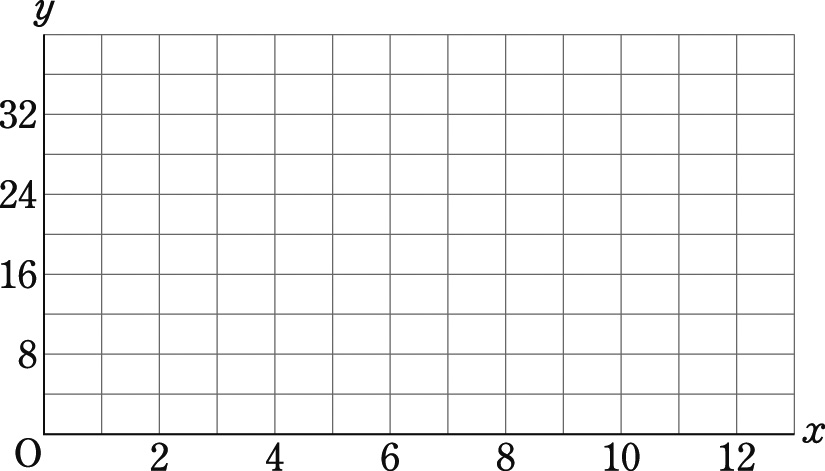 (4)(4)(4)(4)(4)(4)(4)(4)(4)(4)(4)(4)(4)(4)(4)(4)(4)(4)(4)(4)(4)(4)７(2)　ｙ＝３２　（４≦ｘ≦８）(2)　ｙ＝３２　（４≦ｘ≦８）(2)　ｙ＝３２　（４≦ｘ≦８）(2)　ｙ＝３２　（４≦ｘ≦８）(2)　ｙ＝３２　（４≦ｘ≦８）(2)　ｙ＝３２　（４≦ｘ≦８）(2)　ｙ＝３２　（４≦ｘ≦８）(2)　ｙ＝３２　（４≦ｘ≦８）(2)　ｙ＝３２　（４≦ｘ≦８）(2)　ｙ＝３２　（４≦ｘ≦８）(2)　ｙ＝３２　（４≦ｘ≦８）(2)　ｙ＝３２　（４≦ｘ≦８）(4)(4)(4)(4)(4)(4)(4)(4)(4)(4)(4)(4)(4)(4)(4)(4)(4)(4)(4)(4)(4)(4)(4)７(3)　ｙ＝－８ｘ＋９６　（８≦ｘ≦１２）(3)　ｙ＝－８ｘ＋９６　（８≦ｘ≦１２）(3)　ｙ＝－８ｘ＋９６　（８≦ｘ≦１２）(3)　ｙ＝－８ｘ＋９６　（８≦ｘ≦１２）(3)　ｙ＝－８ｘ＋９６　（８≦ｘ≦１２）(3)　ｙ＝－８ｘ＋９６　（８≦ｘ≦１２）(3)　ｙ＝－８ｘ＋９６　（８≦ｘ≦１２）(3)　ｙ＝－８ｘ＋９６　（８≦ｘ≦１２）(3)　ｙ＝－８ｘ＋９６　（８≦ｘ≦１２）(3)　ｙ＝－８ｘ＋９６　（８≦ｘ≦１２）(3)　ｙ＝－８ｘ＋９６　（８≦ｘ≦１２）(3)　ｙ＝－８ｘ＋９６　（８≦ｘ≦１２）(4)(4)(4)(4)(4)(4)(4)(4)(4)(4)(4)(4)(4)(4)(4)(4)(4)(4)(4)(4)(4)(4)(4)８(1)125°(1)125°(1)125°(2)20°(2)20°(2)20°(2)20°(2)20°(2)20°(2)20°(2)20°(3)108°(3)108°(3)108°(3)108°(3)108°９ア長方形ア長方形イ錯角イ錯角イ錯角イ錯角イ錯角イ錯角ウ2角が等しいウ2角が等しいウ2角が等しいウ2角が等しいウ2角が等しいウ2角が等しいウ2角が等しいウ2角が等しいウ2角が等しいエ斜辺と一つの鋭角エ斜辺と一つの鋭角エ斜辺と一つの鋭角エ斜辺と一つの鋭角エ斜辺と一つの鋭角エ斜辺と一つの鋭角エ斜辺と一つの鋭角エ斜辺と一つの鋭角エ斜辺と一つの鋭角エ斜辺と一つの鋭角エ斜辺と一つの鋭角エ斜辺と一つの鋭角オ対応する辺オ対応する辺オ対応する辺オ対応する辺オ対応する辺オ対応する辺10 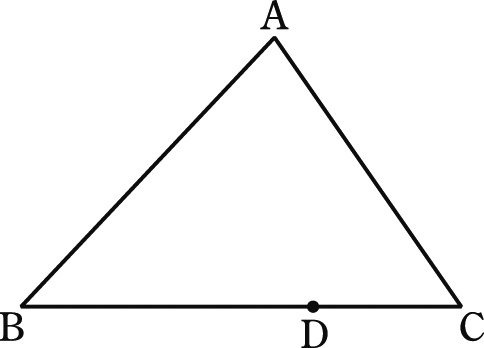 　　　　　　　　　　　　　　　　　　　Ｅ　　　　　　　　　　　　　　　　　　　Ｅ　　　　　　　　　　　　　　　　　　　Ｅ　　　　　　　　　　　　　　　　　　　Ｅ　　　　　　　　　　　　　　　　　　　Ｅ　　　　　　　　　　　　　　　　　　　Ｅ　　　　　　　　　　　　　　　　　　　Ｅ　　　　　　　　　　　　　　　　　　　Ｅ　　　　　　　　　　　　　　　　　　　Ｅ　　　　　　　　　　　　　　　　　　　Ｅ　　　　　　　　　　　　　　　　　　　Ｅ　　　　　　　　　　　　　　　　　　　Ｅ　　　　　　　　　　　　　　　　　　　Ｅ　　　　　　　　　　　　　　　　　　　Ｅ　　　　　　　　　　　　　　　　　　　Ｅ　　　　　　　　　　　　　　　　　　　Ｅ　　　　　　　　　　　　　　　　　　　Ｅ　　　　　　　　　　　　　　　　　　　Ｅ　　　　　　　　　　　　　　　　　　　Ｅ　　　　　　　　　　　　　　　　　　　Ｅ118通り8通り8通り8通り121212(1)　(1)　(1)　(1)　(1)　(1)　(1)　(1)　(2)(2)(2)(2)(2)(2)(2)(2)(3)(3)(3)(3)(3)13(1)(1)(1)(1)(2)(2)(2)(2)(2)(2)(2)(2)(2)(3)(3)(3)(3)(3)(3)(3)(3)14141414